A Professora: Maria José Alves Madeira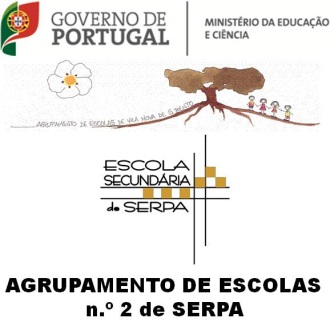 FICHA DE TRABALHO DE MATEMÁTICA Turma: 9º BAno letivo: 2021/2022                                                                         1º PeríodoData de Realização: fevereiro de 2022                                     Duração: 90 minutos                                                                   A escada faz com o solo 70º e a sua base encontra-se a 2 metros de parede.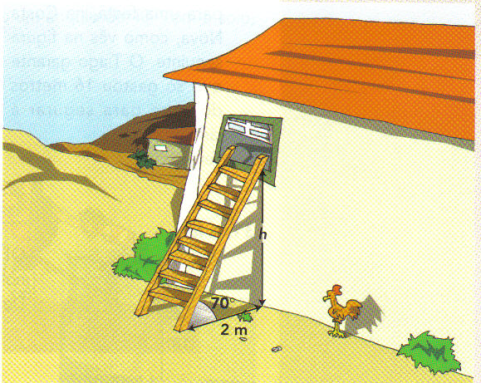 Qual é a altura h?Qual é o comprimento da escada?Um praticante de asa delta lança-se de uma plataforma existente numa colina.  Faz o percurso assinalado na figura de P a C, passando por A e B.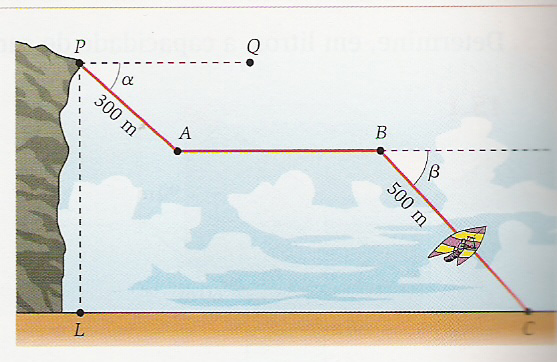 Determina a altura  Para medir a altura do edifício utilizou-se um teodolito-aparelho que permite medir ângulos. Registaram-se as medidas seguintes, conforme o esquema da figura.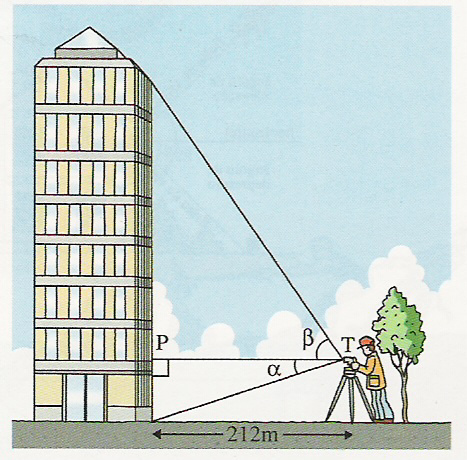  distância do edifício ao aparelho T: 212m Qual é altura aproximada do edifício?Observa a figura.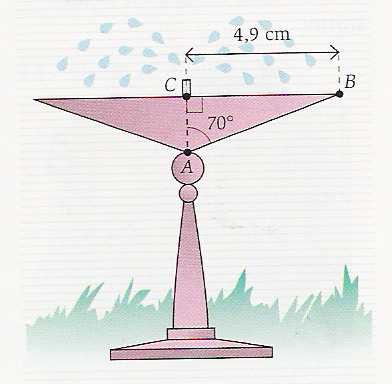 4.1) Determina .4.2) Determina . Observa a figura. 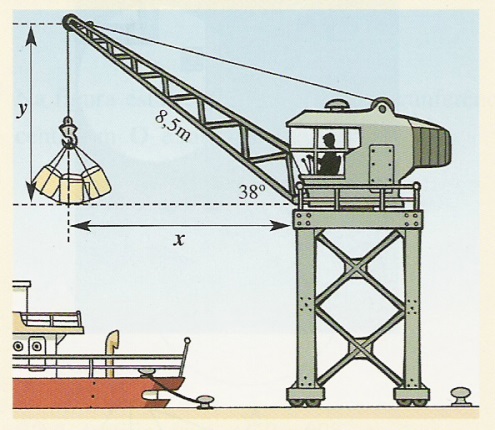 Calcula x e y com aproximação às décimas.